АДМИНИСТРАЦИЯБЕЛОВСКОГО РАЙОНА КУРСКОЙ ОБЛАСТИП О С Т А Н О В Л Е Н И Еот 13.10.2022 г. № 1008307 910, Курская область, сл. БелаяО внесении дополнений в постановление Администрации Беловского района Курской области от 11.12.2015 г. №673 «Об утверждении положения о порядке расходования средств резервного фонда администрации Беловского района Курской области"В соответствии с Бюджетным кодексом Российской Федерации, Федеральным законом от 06.10.2003 N 131-ФЗ "Об общих принципах организации местного самоуправления в Российской Федерации", постановлением Правительства Российской Федерации от 03.10.2022                   N 1745 "О специальной мере в сфере экономики и внесении изменения в постановление Правительства Российской Федерации от 30 апреля 2020 г. N 616", Уставом муниципального района «Беловский район» Курской области, Администрация Беловского района Курской области ПОСТАНОВЛЯЕТ:1.Внести дополнения в постановление Администрации Беловского района Курской области от 11.12.2015 г. №673 «Об утверждении положения о порядке расходования средств резервного фонда администрации Беловского района Курской области":1.1.Часть 3 Положения о порядке расходования средств резервного фонда администрации Беловского района Курской области добавить абзацем 7 следующего содержания «специальных мер в сфере экономики;».2. Контроль за исполнением настоящего постановления оставляю за собой.3. Постановление вступает в силу со дня его подписания. Глава Беловского районаКурской области                                                                    Н.В.Волобуев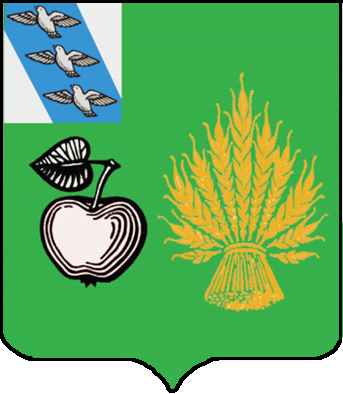 